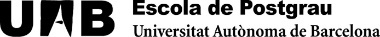 ESTUDIS DE DOCTORAT ENBIOQUÍMICA, BIOLOGIA MOLECULAR I BIOMEDICINADEPARTEMENT RESPONSABLEDIRECTOR DE LA TESITUTOR (si s’escau)ALUMNA/ETITOL DE LA TESI